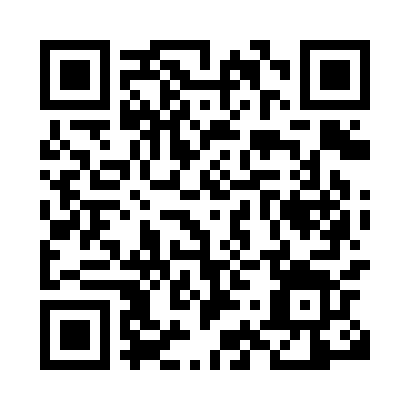 Prayer times for Uelvesbull, GermanyMon 1 Apr 2024 - Tue 30 Apr 2024High Latitude Method: Angle Based RulePrayer Calculation Method: Muslim World LeagueAsar Calculation Method: ShafiPrayer times provided by https://www.salahtimes.comDateDayFajrSunriseDhuhrAsrMaghribIsha1Mon4:466:561:285:008:0110:032Tue4:436:531:285:018:0310:053Wed4:406:511:275:028:0510:084Thu4:376:481:275:038:0710:105Fri4:336:461:275:048:0910:136Sat4:306:431:275:058:1110:167Sun4:276:411:265:068:1310:198Mon4:236:381:265:078:1510:219Tue4:206:361:265:088:1710:2410Wed4:166:341:255:098:1910:2711Thu4:136:311:255:108:2010:3012Fri4:096:291:255:118:2210:3313Sat4:056:261:255:128:2410:3614Sun4:026:241:245:138:2610:3915Mon3:586:221:245:148:2810:4216Tue3:546:191:245:148:3010:4517Wed3:506:171:245:158:3210:4818Thu3:466:141:245:168:3410:5219Fri3:426:121:235:178:3610:5520Sat3:386:101:235:188:3810:5821Sun3:346:081:235:198:3911:0222Mon3:306:051:235:208:4111:0523Tue3:266:031:235:218:4311:0924Wed3:216:011:225:218:4511:1225Thu3:175:581:225:228:4711:1626Fri3:125:561:225:238:4911:2027Sat3:115:541:225:248:5111:2428Sun3:105:521:225:258:5311:2529Mon3:095:501:225:268:5411:2630Tue3:085:481:215:268:5611:27